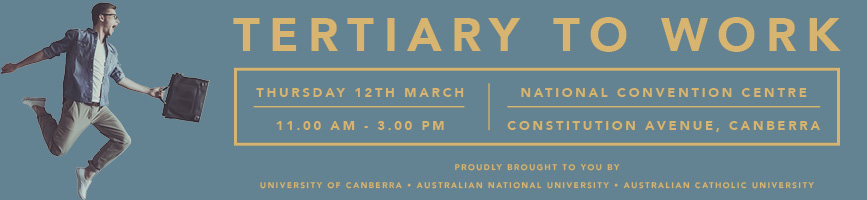 Application Form – Leader’s LoungeName: Address: Phone number: Email: Age:  Gender: University: Degree: Discipline/s: Undergraduate / Postgraduate: When will you graduate? Domestic or International Student: Are you happy for us to pass on your contact details to employers? Yes  No Which employers are you most interested in speaking with?  If you are selected, you must attend a networking workshop on Tuesday 10 March 2020. 